Приложение 3Космическая карта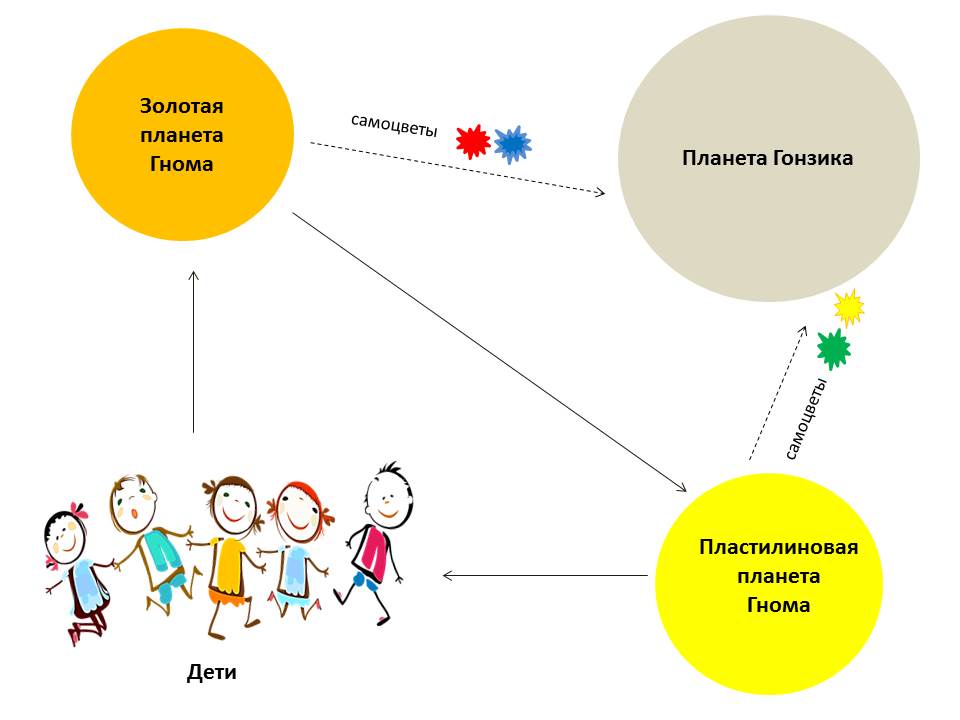 